ЧЕРКАСЬКА ОБЛАСНА РАДАГОЛОВАР О З П О Р Я Д Ж Е Н Н Я06.11.2019                                                                                       № 480-рПро застосуваннязовнішнього контролюВідповідно до статті 55 Закону України «Про місцеве самоврядування
в Україні», статей 28, 29, 33 Закону України «Про запобігання корупції», враховуючи Методичні рекомендації щодо запобігання та врегулювання конфлікту інтересів, затверджені рішенням Національного агентства з питань запобігання корупції від 29.09.2017 № 839, лист Департаменту культури
та взаємозв’язків з громадськістю Черкаської обласної державної адміністрації від 15.10.2019 № 449 та лист Черкаського музичного училища імені
С.С. Гулака-Артемовського (далі – Училище) від 29.10.2019 № 496, з метою врегулювання конфлікту інтересів:1. Застосувати до Хорошого Валентина Івановича, директора Училища, зовнішній контроль за вирішенням (участю у вирішенні) питань звільнення
з роботи, застосування заохочень, дисциплінарних стягнень, надання вказівок, доручень тощо, контролю за їх виконанням стосовно близької особи: дружини Хорошої Людмили Михайлівни.2. Визначити Петрову Віту Василівну, головного спеціаліста з питань запобігання та виявлення корупції юридичного відділу виконавчого апарату обласної ради, уповноваженою на проведення зовнішнього контролю.3. Директору Училища Хорошому В.І.:1) запобігати вчиненню дій, підготовці та прийняттю рішень (наказів), пов’язаних із можливим виникненням реального чи потенційного конфлікту інтересів;2) надавати обласній раді (для ознайомлення) проекти наказів
із відповідним обґрунтуванням з питань, пов’язаних із звільненням з роботи, застосуванням заохочень, дисциплінарних стягнень, наданням вказівок, доручень тощо, контролю за їх виконанням стосовно близької особи: дружини Хорошої Людмили Михайлівни (далі – розпорядчі документи), за 5 робочих днів до дати прийняття та протягом 3 робочих днів із дати підписання належним чином завірені копії таких розпорядчих документів;3) надавати обласній раді до 20 числа щомісяця інформацію в разі відсутності (неприйняття) розпорядчих документів, зазначених у підпункті 2 пункту 3 цього розпорядження.4. Контроль за виконанням розпорядження залишаю за собою.Голова									А. ПІДГОРНИЙ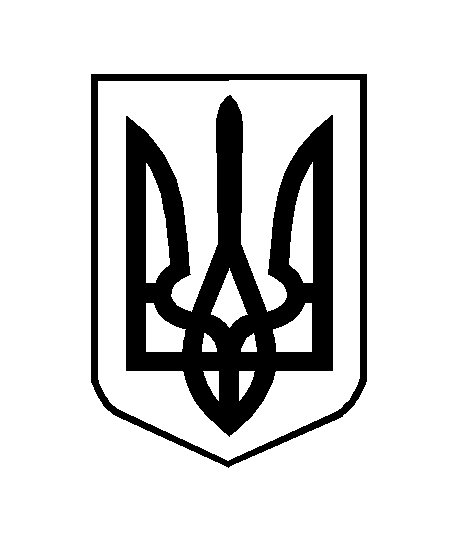 